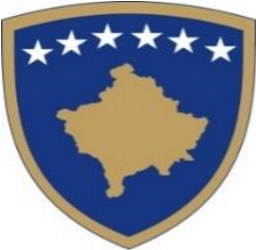 Republika e Kosovës Republika Kosova-Republic of Kosovo Qeveria-Vlada-Government Zyra e Kryeministrit-Ured Premijera-Office of the Prime Minister AGJENCIA  PËR BARAZI GJINORE / AGENCIJA ZA RAVNOPRAVNOST POLOVA/ AGENCY OF GENDER EQUALITY FTESA PËR SUBVENCIONIM PËR ORGANIZATAT JO QEVERITARE                                                                                 FtesëABGJ shpallë thirrje publike për ofrimin e mbështetjes financiare publike për financimin e projekteve të OJQ-ve, që kontribuojnë në fuqizimin ekonomik dhe mirëqenien e viktimave të dhunës në familje/dhunës ndaj grave në zbatimin e prioriteteve të parapara në Objektivat Strategjike të Strategjisë Kombëtare për Mbrojtjen nga dhuna në familje dhe dhuna ndaj grave 2022-2026  dhe planit të tij të veprimit, respektivisht Objektiven IV Sigurimi i shërbimeve të përgjithshme dhe shërbimeve mbështetëse të specializuara për viktimat, respektivisht: Objektivi specific lV.1  Zbatimi i politikave që mundësojnë  riintegrim afatgjatë e fuqizim të qëndrueshëm të viktimave/mbijetuarave të dhunësVeprimi lV 2.9 Subvencionimi i projekteve për fuqizimin ekonomik te viktimave të dhunës në familje dhe dhunës ndaj grave.Qëllimi Agjencia për Barazi Gjinore përmes kësaj thirrjeje është në zbatim të drejtpërdrejtë të Strategjisë Kombëtare për mbrojtjen nga dhuna në familje dhe dhuna ndaj grave 2022-2026  dhe planit të tij të veprimit, respektivisht,  Objektiven lV Subvencionimi i projekteve për fuqizimin ekonomik te viktimave të dhunës në familje dhe dhunës ndaj gravePërmes mbështetjes financiare te projekteve duhet të arrijnë:Të sigurohet stabilitet ekonomik për viktimat e dhunës në familje dhe dhunës ndaj graveAgjencia për Barazi Gjinore u bënë thirrje për aplikim organizatave jo qeveritare, të regjistruara në Republikën e Kosovës mandati i të cilave është i fokusuar dhe profilizuar në fushën e fuqizimit ekonomik te viktimave te dhunës ne familje dhe dhunës ndaj grave. Ftesa për propozime shpallet në ueb faqen e Agjencisë për Barazi Gjinore në Zyrën e Kryeministrit https://abgj.rks-gov.net/ .  Fushëveprimi Në kuadër të thirrjes për  mbështetje të këtyre iniciativave, ABGJ fton organizatat joqeveritare që të aplikojnë për realizimin e projekteve qe kanë ekspertize te dëshmuar përmes realizimit te projekteve paraprake për fuqizim ekonomik te grave dhe vajzave te mbijetuara te dhunës. Përmes subvencionimit të këtyre projekteve synohet të fuqizohen ekonomikisht te mbijetuarat,  duke financuar iniciativa për  pajisje pune, për inicim biznesi, ose zgjerim biznesi ekzistues E drejta e aplikimit Të drejtën e aplikimit e kanë të gjitha OJQ-të që: Janë të regjistruara në regjistrin e organizatave jo qeveritare në Republikën e Kosovës dhe të cilat veprojnë në Republikën e Kosovës prej së paku 5 vite para datës së publikimit të thirrjes publike,  Kanë së paku dy (2) vite eksperiencë pune të dëshmuar ( përmes kontratave, projekteve te realizuara) në fushat e lartpërmendura,  fuqizim ekonomik për të mbijetuarat e dhunës në familje  dhe dhunës ne baza gjinoreDëshmojnë se kanë ekspertizë profesionale të dëshmuar në fushat e lartpërmendura të dëshmuara me CV e stafit të angazhuar, ( të dëshmuara me kontrata të punës, aktivitetet te realizuar me parë,  marrëveshje të shërbimeve)  Përkrahja financiare Thirrja për aplikim financohet nga fondet publike të ABGJ-së, specifikisht buxheti i Kosovës për vitin 2023, nga vija buxhetore “Grante dhe Subvencione”, në shumën totale 40.000.00 Euro. Vlera totale e planifikuar e thirrjes është 40.000.00 Euro.  Shuma minimale e mbështetjes financiare që do të ndahet për çdo projekt individual është 5.000.00 Euro, ndërsa shuma maksimale është 15.000.00 Euro.  OJQ-të mund të aplikojnë në kuadër të kësaj thirrje me vetëm me një (1) projekt.  Përfituesi nuk mund te përfiton me shumë se 22% te buxhetit për shpenzime administrativeKohëzgjatja e projektit Periudha e zbatimit të projektit është 30 nëntor 2023 nga dita e nënshkrimit të marrëveshjes. Kriteret  a. Kriteret e përgjithshme Për t’u kualifikuar për mbështetje financiare publike, aplikuesit duhet të plotësojnë kriteret e përgjithshme minimale të përcaktuara me dispozitat në vijim:  1.1 Të jenë të regjistruar si OJQ sipas kërkesave të legjislacionit në fuqi për lirinë e asociimit në organizata jo-qeveritare në Republikën e Kosovës apo në shtetin ku është e koncentruar diaspora;  1.2 Të jenë të pajisur me numër fiskal sipas kërkesave të legjislacionit tatimor të Republikës së Kosovës, përkatësisht dokumentacionin ekuivalent sipas legjislacionit të shtetit përkatës për OJQ-në e huaj;  1.3  Vërtetim tatimor jo më të vjetër së 3 muaj, ku specifikon se aplikanti nuk ka borxhe të pashlyera ndaj Administratës Tatimore të Kosovës.  1.4 Të kenë kryer të gjitha detyrimet nga mbështetja financiare paraprake, nëse kanë përfituar nga burimet publike të financimit; (formulari 13)  1.5 Të mos ketë pranuar mjete nga burime tjera të financimit për të njëjtat aktivitete; (formulari 11) 1.6 Të mos jetë në proces të falimentimit apo çregjistrimit të organizatës, të marr nga gjykata Komerciale  1.7 Të mos ekzistojë ndonjë konflikt interesi në mes të aplikuesit, përkatësisht përfaqësuesve/ udhëheqësit të aplikuesit dhe organizatës buxhetore apo institucionit publik, siç parashihet me legjislacionin në fuqi në Republikën e Kosovës. (Formulari 15)  1.8 Në rast se projekti do të implementohet në partneritet, dëshmi/marrëveshje mes partnerëve  për përgjegjësitë e secilit partner në projekt. (Formulari 12) 1.9  Kopjen e dokumentit identifikues të aplikuesit . Me qëllim të dëshmimit për përmbushjen e kritereve të përgjithshme, për paragrafët 1.1, 1.2. të këtij neni, aplikuesi dorëzon certifikatat përkatëse; për paragrafin 1.3 vërtetimin tatimor në emër të aplikuesit i lëshuar nga Administrata Tatimore e Kosovës, dhe  1.4, 1.5., 1.6 dhe   1.7. aplikuesi nënshkruan dhe dorëzon deklaratat përkatëse.  Në rast të dështimit për të përmbushur ndonjërin nga kriteret e përgjithshme, aplikuesi nuk mund të kualifikohet për mbështetje financiare. b. Kriteret Specifike  Në mënyrë që aplikacioni të konsiderohet i kompletuar, aplikuesi duhet të plotësojnë edhe kriteret e veçanta minimale të parapara me dispozitat në vijim:  Të dorëzojnë brenda afatit të thirrjes projekt propozimin i cili ndër të tjera përmban: Target grupin e te mbijetuarave te dhunës, dhe përshkrimin e  aktivitetit qe duan te zhvillojnë. për secilën përfituese te dëshmojnë kohën e qëndrimit ne strehimore  Dokument i cili dëshmon se rasti është hapur ne polici apo te mbrojtësi i viktimave ( kartelën e viktimës)d)objektivat specifike, e)aktivitetet e detajuar,  f) kalendarin e realizimit, g)lokacionin e zbatimit të projektit, h)rezultatet e synuara, i)rreziqet dhe qëndrueshmërinë, k)monitorimin dhe vlerësimin e projektit 1.2. Projekt propozimi duhet  të jetë i shoqëruar me një propozim buxhet për secilin aktivitet të ndërmarrë për realizmin e tij , sipas formatit të përcaktuar sipas thirrjes publike dhe Manualit për zbatimin e Rregullores 04/2017 mbi kriteret standardet dhe procedurat e financimit publik të  OJQ-ve, duke përshkruar dhe specifikuar në mënyrë të çartë secilin shpenzim brenda linjave buxhetore të propozuar.  1.3.  Nuk mbështet projekte qe kërkojnë trajnime, fushata avokuese, ndërgjegjësuese1.4. Projektet duhet te fokusohet drejtpërdrejt në fuqizimin ekonomik të viktimave të dhunës ne familje dhe dhunës ndaj grave, ne furnizimin me pajisje, duke mos u kufizuar në mbështetje, në bujqësi, blegtori, agrikulturë dhe do të ndikonte ne rritjen e  mirëqenies ekonomike te tyre.1.5 Me rastin e aplikimit OJQ të dorëzoj një para kontratë/marrëveshje me viktimën / të mbijetuarën me të cilën zotohet se do t’ia sigurojë mbështetjen/ pajisjen sipas kërkesës se viktimës dhe do ta mbështesë varësisht prej nevojës se viktimës në zbatimin e mbështetjes 1.6.  Të dorëzojë të dhëna për stafin/personelin e projektit, akterët e angazhuar, kontraktorët  duke specifikuar qartë detyrat e secilit, siguron  CV-të e tyre, referenca  nga angazhimet e tilla paraprake, së bashku me një deklaratë/parakontrate me secilin  që planifikohet të angazhohen për zbatimin e projektit, në rast të përfitimit të mbështetjes financiare.  1.7.  Nëse është e aplikueshme; të sigurojnë dëshmitë e duhura për projektin  për të cilat kërkohet bashkëfinancim.  1.8.  Të dëshmojnë se kanë përvojë në trajtimin e të mbijetuarave te dhunës ne familje dhe dhunës në baza gjinore në fuqizimin ekonomik te tyre.1.9 Në rast të dështimit për të përmbushur ndonjërin nga kriteret specifike, aplikacioni do të konsiderohet i pa kompletuar dhe si i tillë nuk do të kualifikohet për mbështetje financiare. 1.10. Agjencia ruan të drejtën për të kërkuar informacione apo dokumente plotësuese sipas diskrecionit të saj për të sqaruar çfarëdo dileme të Komisionit Vlerësues1.11 . ABGJ ne përputhje me legjislacionin ne fuqi mbron dhe ruan të dhënat personale të personave qe aplikojnë dhe te viktimave ne emër te të cilave përfitohet projekti .Aplikanti duhet të dëshmojë se i plotëson kriteret specifike duke dorëzuar dokumentet përkatëse sipas dispozitave të këtij neni dhe thirrjes publike. Secili nga aplikantët do i nënshtrohet kontrollit administrativë, duke u bazuar në kriteret e përgjithshme dhe specifike. c. Kriteret e vlerësimit nga aspekti përmbajtjesor Projekt-propozimet do të vlerësohen sipas kritereve në vijim:  4. Procesi i aplikimit Të gjitha organizatat që plotësojnë kriteret për aplikim mund të aplikojnë duke plotësuar formularët në vijim: Formulari 9  -  Formulari i aplikacionit për projekt/program (e detyrueshme)  Formulari 10 - Formulari i buxhetit (e detyrueshme) Formulari 11 - Formulari  i deklaratës për të financimit të dyfishtë (e detyrueshme) Formulari 12 - Formular i deklaratës se partneritetit (nëse aplikohet) Formulari 13 - Formulari i deklaratës se projekteve të financuara (e detyrueshme) Formulari 14 - Deklaratë mbi aktivitetet përshkruara të programit /projektit  (e detyrueshme) Formulari 15- Deklaratë e përshtatshmërisë/pranueshmerisë dhe shmangies së konflikt të interesit.  Dokumentacioni  kualifikues Certifikata e regjistrimit të OJQ-së  Certifikatën e numrit fiskal  Vërtetim mbi kryerjen e të gjitha detyrimeve tatimore, i cili duhet të dorëzohet komisionit vlerësues para publikimit të rezultateve përfundimtare (pas publikimit të rezultateve preliminare të përfituesve)  Të ketë dorëzuar projekt propozimin të plotësuar në formatin e aplikacionit sipas kërkesave të thirrjes publike (obligative) Të ketë dorëzuar propozimin e buxhetit në formatin sipas kërkesave të thirrjes dhe të plotësuar në tërësi  Deklaratë e nënshkruar se për të njëjtin projekt nuk është pranuar financim i dyfishtë nga burimet tjera  Deklaratë se OJQ ka përgatitur dhe dorëzuar pasqyrat financiare vjetore  Një deklaratë me të cilën tregojnë se i kanë përmbushur detyrimet nga mbështetjet financiare publike të mëhershme  Të dorëzoj deklaratat e partneritetit në rastet kur propozohet implementimi i projekteve në partneritet;  Të dorëzoj para kontratat së bashku me CV-të  e menaxherit të projektit dhe stafit implementues/akterët e angazhuar dhe kontraktorëve. Të dërgojë dëshmi/referenca të implementimit të projekteve/programeve të ngjashme.  Dorëzimi i aplikacioneve OJQ-të duhet t’i dorëzojnë formularët e plotësuar për aplikim: Projekt propozimet do te dorëzohen ne formë elektronike ne e-mail adresën Fahri.Restelica@rks-gov.net dhe Saranda.Zogaj@rks-gov.net Propozimet duhet të dorëzohen vetëm në formularët e paraparë, të cilat janë në dispozicion në faqen e internetit: www.abgj-rks-gov.net.  Të gjitha çështjet që lidhen me ftesën publike mund të sqarohen në mënyrë elektronike, duke dërguar e-mail në adresën:  fahri.restelica@rks-gov.net  Do të konsiderohen për mbështetje financiare vetëm projektet që janë pranuar brenda afatit të paraparë me këtë thirrje publike, dhe të cilat i përmbushin plotësisht kushtet e përcaktuara të thirrjes publike. Afati i fundit për aplikim • Afati për aplikim është pesëmbëdhjetë (15) ditë pas datës së publikimit të ftesës për propozime ( 26/09/2023- 16/10/2023) ora 15:30Aplikacionet e dorëzuara pas mbylljes së afatit nuk do të merren parasysh. Procesi i pranimit, hapjes dhe shqyrtimit të aplikacioneve, vlerësimit të aplikacioneve, kontraktimi, dhënia e fondeve, koha dhe mënyra e parashtrimit të ankesave, trajtimi i dokumenteve dhe kalendari tregues i zbatimit të ftesës publike janë të detajuara në Udhëzuesin për Aplikim. Kriteri  Përshkrimi Vlerësimi me pikë Përvoja profesionale  A posedon aplikuesi përvojë të mjaftueshme dhe kapacitete profesionale për të kryer aktivitetet e planifikuara? 20 pikë Objektivat e qarta  	A janë objektivat e projektit  të përcaktuara në mënyrë të qartë dhe realisht të arritshme? 25 pikë Aktivitetet 	e realizueshme  A janë aktivitetet e projektit të qarta, të arsyeshme, të kuptueshme dhe të zbatueshme? A janë aktivitetet të ndërlidhura me realizimin e objektivave? A janë aktivitetet të ndërlidhura mes tyre?  25 pikë Rezultatet 	e arritshme  A janë përcaktuar qartë rezultatet dhe a tregohet se si aktivitetet çojnë në arritjen e rezultateve? 15 pikë Kosto e arsyeshme A janë kostot e aktiviteteve te propozuara reale në lidhje me rezultatet specifike dhe kohëzgjatjen e pritshme të projektit? A janë kostot e projektit në përputhje me aktivitetet e planifikuara  15 pikë 